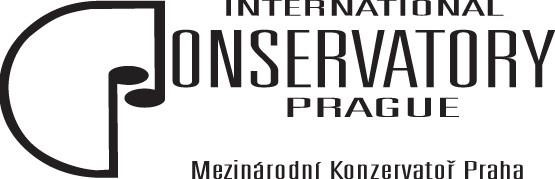 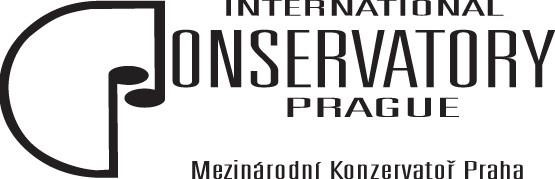 Maturitní otázky – Odborná teorieobor Hudebně dramatické umění, zaměření Múzická 
a mediální studia, školní rok 2023/20241) Propagace kulturních akcíPodnikatelský plán a záměr, reklamní nosiče používané při propagaci, marketingový plán, mediální plán, rozpočet na reklamu2) Rozpočty – příjmy a výdaje Rozpočet divadelního a filmového představení, položky rozpočtu na nastudování, položky rozpočtu při hraní představení, rozpočet filmové distribuce, rozpočet na reklamu3) Doklady a smlouvy pro práci produkční  Základy účetnictví, daňové přiznání, faktury, příjmové a výdajové doklady, daňový systém, souběh činností4) Divadelní produkce Příprava divadelního představení, profese v divadle, divadelní žánry a divadla, propagace divadelního představení, smlouvy používané v divadle5) Produkce elektronických médií Televizní společnosti (soukromé, veřejnoprávní), produkce tv zpravodajství, produkce TV zábavných pořadů, produkce TV soutěžních pořadů, rozhlasová produkce, soukromá rádia, veřejnoprávní rozhlas6) Filmová produkce Filmové profese, popis práce na filmovém setu, vývoj, produkce a postprodukce, propagace ve filmu7) Právní formy produkce – základy podnikání v kultuře Živnostenské podnikání, právnická a fyzická osoba, neziskové organizace, druhy financování (dotace, sponzoring), smlouvy při zakládání firem, licence8) Divadla v ČR Divadelní žánry a divadla, zřizovatelé divadel, osobnosti současného divadla, možnosti podnikání v divadle9) Film v ČR Filmové žánry a osobnosti, filmové společnosti, historie filmových ateliérů, filmová tvorba v ČR v současnosti10) Televize v ČR Právní formy televizí, struktura České televize, osobnosti televizních obrazovek, pořady11) Rozhlasová dramatická tvorba Dramatizace, audiokniha, minutová hra, rozhlasový seriál. Specifikujte charakteristické znaky na konkrétních dílech.12) Jednotlivé fáze při tvorbě filmového/televizního scénáře, specifika seriálové tvorbyNámět, synopse, treatment, literární scénář, technický scénář, specifika seriálové tvorby 13) Televizní žánry mimo žánrů dramatických - docusoap, reality show, talk show  Charakteristika formátů, rozdíly ve scénáristických postupech 14) Tvůrčí psaní: Od teorie k praxiRozhovor (příprava, realizace, přepis a práce na textu), recenze, reportáže, vydání knihy vlastním nákladem, editorská práce, překladatelství.15) Tvorba příběhu  Nápad a námět, stavba příběhu, budování postav, dialogy (rozdílná úloha psaní dialogův próze a v divadelním / filmovém scénáři)16) Definice a funkce žurnalistiky Žurnalistika ve společnosti, co jsou to média a masová média, jak média ve společnosti působí, kritické myšlení. 17) Nová média spojená s internetemSociální sítě, publikace knih online, trendy a služba veřejnosti.18) Zpravodajské a publicistické žánry Hlavní žurnalistické žánry, jejich rozdělení, rozdíly mezi nimi.  19) Filmové profese Režijní department, kamerový department, zvukový department,střih,  osvětlovačský department, kostýmy, masky, produkce20) Tvorba technického scénáře Záběrování, vztah s použitými objektivy, detailní popis technického scénáře, velikosti záběrů od nejširšího, používané zkratky, specifika záběrů, pravidla pro záběrování. 21) Objektivy Rozdělení objektivů dle konstrukce a podle použití, výrobce objektivů a jejich specifika. Výhody a nevýhody objektivů s pevnou ohniskovou vzdáleností a transfokátorů. Pojem ohnisková vzdálenost, světelnost objektivu, vztah mezi ohniskem objektivu, šířkou záběru a hloubkou ostrosti, „anamorfické objektivy“ - jejich specifika, jejich výhody pro širokoúhlýfilm oproti sférickým objektivům.22) Práce s kamerou Vyvážení bílé, barevná teplota, v jakých jednotkách se udává a důvoda proč je potřeba vyvažovat chromatičnost na kamerách. Clona, vztah k hloubce ostrosti, pojem „hloubka ostrosti“, Pojem gain, ND filtry. 23) Filmové a televizní natáčení Specifika filmové a televizní tvorby, záběrové a sekvenční natáčení, TV dramatická tvorba, reportáž, publicistika a dokumentaristika, technologické rozdíly mezi filmovým a televizním natáčením, televizní obraz – prokládané a progresivní snímání, normy SD PAL, HDTV, UHD, filmový obraz – princip projekce z filmové kopie, frekvence obrazu, DCP projektory. 24) Dokumetární přístup ve filmovém uměníRozdíly a styčné body s hraným filmem. Žánrové prolínání v docudrama.25) Specifikujte 5 aktové dramaExpozice, kolize, krize, peripetie, katastrofa a dodatečná katarze.Zpracovala							           SchválilMgr. Eva Papoušková					                       JUDr. Emil ŠčukaPedagog předmětu                                                                           Ředitel konzervatoře	